Barn Rules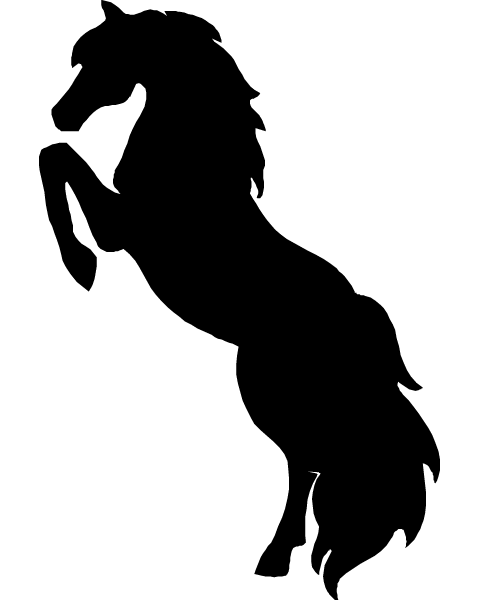 Absolutely NO SMOKING in barn, smoking outside of barn permitted only if butts are not thrown on ground.No alcohol on premises.Stay off areas of grass, lawn, hay field, etc… Do not leave holes/divots anywhere.No riding after dusk.No property is to be removed from barn. Theft will not be tolerated. Barn hours are seasonally different based on daylight.Pick up any manure/hair and put in wheel barrow or manure spreader.Put everything back where you found it, do not leave anything in hallway or outside.Do not tie horses in different paddocks close to one another without permission.If you use the last of something, notify barn owner. If any damage is done to equipment notify barn owner. No riding In barn.Throw all garbage in garbage cans. Equestrian safe helmets are required for anyone under the age of 18, unless a release form is signed by a parent or guardian.Wear appropriate barn/riding attire. Do not give horse additional grain/feed without permission.Be respectful to others on trails and in arena.Inhumane treatment of animals will not be tolerated.No unauthorized guests allowed.Rules are subject to change. If you have any questions please ask barn owner.George, Sandy & Breana WynkoopHome- 845-246-2111Cell- 845-399-1764